ROTINA DO TRABALHO PEDAGÓGICO BERÇÁRIO II A -ATIVIDADES EM DOMICÍLIO – Professora substituta ELIZETE / Professora titular da sala LÍDIA > Data: 15/06 a 17/06/2020.Creche Municipal “Maria Silveira Mattos”2ª Feira3ª Feira4ª Feira5ª Feira6ª FeiraMÚSICA: CANÇÃO DAS CORES (https://youtu.be/AuRZ3oQ4rEM )EXPLORANDO CORES E TEXTURA COM GELATINA     MATERIAIS: GELATINA DE DIFERENTES CORESPOTES PARA COLOCAR CADA COR DE  GELATINACARTOLINA BRANCAOBJETIVO E DESENVOLVIMENTO ESTA ATIVIDADE ESTIMULA O RECONHECIMENTO DE TEXTURAS, RECONHECIMENTO DE CORES E PERCEPÇÃO VISUAL.PREPARE AS GELATINAS EM ÁGUA QUENTE, DEPOIS MISTURE UM POQUINHO DE ÁGUA GELADA E ESPERE ESFRIAR TOTALMENTE, PARA NÃO MACHUCAR SEU BEBÊ.COLOQUE A CARTOLINA NO CHÃO E DEIXE QUE SEU BEBÊ EXPLORE AS CORES, INCENTIVANDO A PEGAR COM AS MÃOZINHAS E PASSAR NA FOLHA. ESTIMULE TAMBÉM FALANDO OS NOMES DAS CORES QUE ESCOLHEU.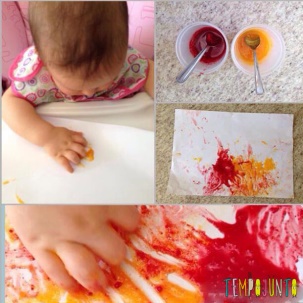 AUDIO LIVRO:  A ÁRVORE SEM FOLHAS (https://youtu.be/u9LvPACZQCw )BOLINHA NO ROLINHO DE PAPELMATERIAS:ROLINHOS DE PAPEL HIGIÊNICOFITA ADESIVABOLINHAS QUE CAIBAM  DENTRO DO ROLINHO, PODEM SER  FEITAS DE PAPEL OU AS PRÓPRIAS QUE SEJAM BRINQUEDO DA CRIANÇA.OBJETIVO E DESENVOLVIMENTOESTA ATIVIDADE ESTIMULA COORDENAÇÃO MOTORA, PERCEPÇÃO VISUAL E DE ESPAÇO.COLE OS ROLINHOS EM UMA PAREDE, ONDE SEU BEBÊ ALCANCE.INCENTIVE-O A PASSAR AS BOLINHAS PELO ROLINHO E QUE REPITA A PROPOSTA VÁRIAS VEZES.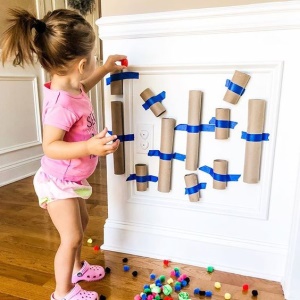 MÚSICA: QUE SOM ESSE BICHINHO FAZ?? (https://youtu.be/7ljucGDPq2A )EXPLORANDO FOTOSMATERIAIS:FOTOS DIVERSAS DA FAMÍLIA.DESENVOLVIMENTO E OBJETIVO:ESTA ATIVIDADE AGUÇA A PERCEPÇÃO, O RECONHECIMENTO DOS PRÓXIMOS E A AUTOESTIMA.É UMA ATIVIDADE BEM SIMPLES, ESPALHE FOTOS DE SUA FAMÍLIA E ESTIMULE SUA CRIANÇA A IDENTIFICÁ-LAS, DIZENDO OS NOMES, POR EXEMPLO: OLHA O VOVÔ, QUEM É ESSA?? É A TITIA??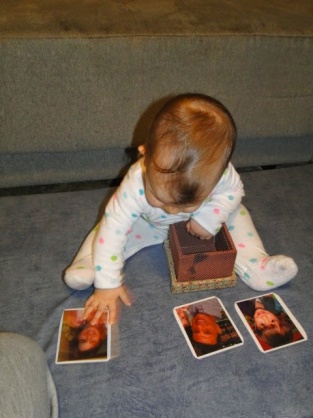 OBSERVAÇÃO: SEGUINDO ORIENTAÇÕES DA SECRETARIA MUNICIPAL DE EDUCAÇÃO ENVIAREMOS ATIVIDADES 3 VEZES NA SEMANA.OBSERVAÇÃO: SEGUINDO ORIENTAÇÕES DA SECRETARIA MUNICIPAL DE EDUCAÇÃO ENVIAREMOS ATIVIDADES 3 VEZES NA SEMANA.